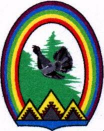 ДУМА ГОРОДА РАДУЖНЫЙХанты-Мансийского автономного округа – Югры РЕШЕНИЕот 27 октября 2016 года                                                                                    № 164О внесении изменений в решение Думы города от 27.06.2013 № 389 «Об утверждении порядка отчуждения (продажи) гражданам жилых помещений коммерческого фонда использования, находящихсяв собственности муниципального образования Ханты-Мансийского автономного округа – Югры городской округ город Радужный»	В соответствии с частями 1 и 2 статьи 40 Конституции Российской Федерации, Гражданским кодексом Российской Федерации, со статьями 16, 35 Федерального закона от 06.10.2003 № 131-ФЗ «Об общих принципах организации местного самоуправления в Российской Федерации», статьей 19 Устава города Радужный, в целях развития рыночных отношений в жилищной сфере и расширения возможностей граждан для приобретения жилья в городе Радужный, Дума города решила:	1. Внести в приложение к решению Думы города Радужный от 27.06.2013 № 389 «Об утверждении порядка отчуждения (продажи) гражданам жилых помещений коммерческого фонда использования, находящихся в собственности муниципального образования Ханты-Мансийского автономного округа – Югры городской округ город Радужный», Порядок отчуждения (продажи) гражданам жилых помещений коммерческого фонда использования, находящихся в собственности Муниципального образования Ханты-Мансийского автономного округа – Югры городской округ город Радужный (далее – Порядок) следующие изменения:	1.1. В пункте 1.2. абзац первый  признать утратившим силу. Во втором абзаце слова «Иные жилые помещения» заменить словами «Жилые помещения».	1.2. В пункте 1.3. в абзаце первом после слова «нанимателей» дополнить словами «, либо одного из проживающих совместно с ним членов его семьи». 	В абзаце втором после слова «нанимателя» дополнить словами «, либо одного из проживающих совместно с ним членов его семьи».	1.3. В пункте 2.2 после слова «строений» дополнить словами «, мероприятий, направленных на расселение граждан, проживающих в непригодных для проживания жилых помещениях, многоквартирных аварийных домах подлежащих сносу, мероприятий по обеспечению жилыми помещениями граждан, единственные жилые помещения которых, находившиеся в собственности уничтожены в результате пожара, подтопления, стихийного бедствия».	1.4. В пункте 3.1. слова «отсутствие задолженности за коммунальные услуги по занимаемому по договору найма жилому помещению» заменить словами «отнесение граждан, к соответствующей категории».	1.5. В приложениях 1 и 2 к Порядку слова «администрации» исключить.	2. Опубликовать настоящее решение в газете «Новости Радужного. Официальная среда».	3. Настоящее решение вступает в силу после его официального опубликования.Председатель Думы города	Глава города__________     Г.П. Борщёв	__________ С.Н. Баскаков